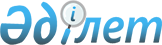 Об утверждении Перечня целевых групп населения
					
			Утративший силу
			
			
		
					Постановление акимата Бородулихинского района Восточно-Казахстанской области от 23 декабря 2011 года N 227. Зарегистрировано Управлением юстиции Бородулихинского района Департамента юстиции Восточно-Казахстанской области 13 января 2012 года за N 5-8-142. Утратило силу постановлением акимата Бородулихинского района Восточно-Казахстанской области от 27 марта 2014 года N 75

      Сноска. Утратило силу постановлением акимата Бородулихинского района Восточно-Казахстанской области от 27.03.2014 N 75 (вводится в действие по истечении десяти календарных дней после дня его первого официального опубликования).

      

      

      Примечание РЦПИ.

      В тексте сохранена авторская орфография и пунктуация.

      

      

      В соответствии с подпунктом 14) пункта 1 статьи 31 Закона Республики Казахстан от 23 января 2001 года «О местном государственном управлении и самоуправлении в Республике Казахстан», статьями 5 и 7 Закона Республики Казахстан от 23 января 2001 года «О занятости населения», акимат Бородулихинского района ПОСТАНОВЛЯЕТ:



      1. Определить Перечень целевых групп населения по Бородулихинскому району, согласно приложению к настоящему постановлению.



      2. Государственному учреждению «Отдел занятости и социальных программ Бородулихинского района Восточно-Казахстанской области» предусмотреть меры по содействию занятости целевых группах населения.



      3. Контроль за исполнением настоящего постановления возложить на заместителя акима Бородулихинского района Атаеву Р. А.



      4. Настоящее постановление вводится в действие по истечении десяти календарных дней после дня его первого официального опубликования.

      

      

      Аким района                                           Г. Акулов

      Приложение

      к постановлению акимата

      Бородулихинского района

      от 23 декабря 2011 года.

      № 227 

      Перечень целевых групп населения по Бородулихинскому району

      1. Малообеспеченные;



      2. молодежь в возрасте до двадцати одного года;



      3. воспитанники детских домов, дети – сироты и дети, оставшиеся без попечения родителей, в возрасте до двадцати трех лет;



      4. одинокие, многодетные родители, воспитывающие несовершеннолетних детей;



      5. граждане, имеющие на содержании лиц, которые в порядке, установленном законодательством Республики Казахстан, признаны нуждающимися в постоянном уходе, помощи или надзоре;



      6. лица, предпенсионного возраста (за два года до выхода на пенсию по возрасту);



      7. инвалиды;



      8. лица, уволенные из рядов Вооруженных Сил Республики Казахстан;



      9. лица, освобожденные из мест лишения свободы и (или) принудительного лечения;



      10. оралманы;



      11. выпускники организаций технического и профессионального образования, послесреднего, высшего и послевузовского образования;

      Сноска. Подпункт 11 приложения в редакции постановления акимата Бородулихинского района Восточно-Казахстанской области от 25.10.2012 N 510 (вводится в действие по истечении десяти календарных дней после дня его первого официального опубликования).



      12. лица, высвобожденные в связи с ликвидацией работодателя - юридического лица либо прекращением деятельности работодателя - физического лица, сокращением численности или штата работников.



      13. женщины старше 50 лет, мужчины старше 55 лет;



      14. лица, состоящие на учете службы пробации уголовно-исполнительной инспекции;

      Сноска. Подпункт 14 приложения в редакции постановления акимата Бородулихинского района Восточно-Казахстанской области от 25.10.2012 N 510 (вводится в действие по истечении десяти календарных дней после дня его первого официального опубликования).



      15. лица наркозависимые, ВИЧ инфицированные граждане, вылеченные больные туберкулезом;



      16. лица, длительное время (более года) не имеющие работы;



      17. лица, из семей, где нет ни одного работающего;



      18. лица, не имеющие стажа работы.
					© 2012. РГП на ПХВ «Институт законодательства и правовой информации Республики Казахстан» Министерства юстиции Республики Казахстан
				